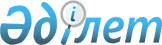 "Қарағанды техникалық университеті" коммерциялық емес акционерлік қоғамына Әбілқас Сағыновтың есімін беру туралыҚазақстан Республикасы Үкіметінің 2022 жылғы 18 ақпандағы № 67 қаулысы.
      "Қазақстан Республикасының әкімшілік-аумақтық құрылысы туралы" Қазақстан Республикасының Заңы 10-бабының 4-1) тармақшасына, "Қазақстан Республикасының аумағындағы әуежайларға, порттарға, теміржол вокзалдарына, теміржол стансаларына, метрополитен стансаларына, автовокзалдарға, автостансаларға, физикалық-географиялық және мемлекет меншігіндегі басқа да объектілерге атау беру, сондай-ақ оларды қайта атау, олардың атауларының транскрипциясын нақтылау мен өзгерту және мемлекеттік заңды тұлғаларға, мемлекет қатысатын заңды тұлғаларға жеке адамдардың есімін беру қағидаларын бекіту туралы" Қазақстан Республикасы Үкіметінің 1996 жылғы 5 наурыздағы № 281 қаулысына сәйкес Қазақстан Республикасының Үкіметі ҚАУЛЫ ЕТЕДІ:
      1. "Қарағанды техникалық университеті" коммерциялық емес акционерлік қоғамына Әбілқас Сағыновтың есімі берілсін.
      2. Қоса беріліп отырған Қазақстан Республикасы Үкіметінің кейбір шешімдеріне енгізілетін өзгерістер бекітілсін.
      3. Осы қаулы алғашқы ресми жарияланған күнінен бастап қолданысқа енгізіледі. Қазақстан Республикасы Үкіметінің кейбір шешімдеріне енгізілетін өзгерістер
      1. "Акциялардың мемлекеттік пакеттеріне мемлекеттік меншіктің түрлері және ұйымдарға қатысудың мемлекеттік үлестері туралы" Қазақстан Республикасы Үкіметінің 1999 жылғы 12 сәуірдегі № 405 қаулысында:
      көрсетілген қаулымен бекітілген акцияларының мемлекеттік пакеттері мен қатысу үлестері республикалық меншікте қалатын акционерлік қоғамдар мен шаруашылық серіктестіктердің тізбесінде:
      "Қарағанды облысы" деген бөлімде:
      реттік нөмірі 214-22-жол мынадай редакцияда жазылсын:
      "214-22. "Әбілқас Сағынов атындағы Қарағанды техникалық университеті" коммерциялық емес акционерлік қоғамы.".
      2. "Республикалық меншіктегі ұйымдар акцияларының мемлекеттік пакеттері мен мемлекеттік үлестеріне иелік ету және пайдалану жөніндегі құқықтарды беру туралы" Қазақстан Республикасы Үкіметінің 1999 жылғы 27 мамырдағы № 659 қаулысында:
      иелік ету және пайдалану құқығы салалық министрліктерге, өзге де мемлекеттік органдарға берілетін республикалық меншік ұйымдарындағы акциялардың мемлекеттік пакеттерінің және қатысудың мемлекеттік үлестерінің тізбесінде:
      "Қазақстан Республикасының Білім және ғылым министрлігі" деген бөлімде:
      реттік нөмірі 222-33-34-жол мынадай редакцияда жазылсын:
      "222-33-34. "Әбілқас Сағынов атындағы Қарағанды техникалық университеті" КеАҚ.".
      3. "Жекешелендіруге жатпайтын мемлекеттік жоғары оқу орындарының тізбесін бекіту туралы" Қазақстан Республикасы Үкіметінің 2000 жылғы 6 шілдедегі № 1021 қаулысында:
      жекешелендіруге жатпайтын мемлекеттік жоғары оқу орындарының тізбесінде:
      реттік нөмірі 44-жол мынадай редакцияда жазылсын:
      "44. Әбілқас Сағынов атындағы Қарағанды техникалық университетi" коммерциялық емес акционерлік қоғамы".
      4. Күші жойылды - ҚР Үкіметінің 19.08.2022 № 581 қаулысымен.

      


					© 2012. Қазақстан Республикасы Әділет министрлігінің «Қазақстан Республикасының Заңнама және құқықтық ақпарат институты» ШЖҚ РМК
				
      Қазақстан РеспубликасыныңПремьер-Министрі

Ә. Смайылов
Қазақстан Республикасы
Үкіметінің
2022 жылғы 18 ақпандағы
№ 67 қаулысымен
бекітілген